МИНИСТЕРСТВО НАУКИ И ВЫСШЕГО ОБРАЗОВАНИЯ РФ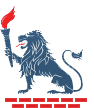 Федеральное государственное бюджетное   образовательное учреждение высшего образования«Белгородский государственный технологический университет              имени В.Г. Шухова»                          Российская академия естественных наук                  Департамент философии Философского факультета                государственного Университета в городе Ниш                        (Республика Сербия)
   Российский экономический университет им. В.Г. Плеханова                     Юго-Западный государственный университет              Институт экономики и менеджмента               Кафедра теории и методологии науки              ПРОГРАММА        Национальной научно-практической конференции            с международным участием          «Трансформации и риски современности:             междисциплинарные исследования»              26 - 27 июня 2020 г.        г. Белгородпрограммный и организационный комитетыПредседатель:Глаголев Сергей Николаевич, доктор экономических наук, профессор, ректор Белгородского государственного технологического университета имени В.Г. Шухова (БГТУ им. В.Г. Шухова)Заместители председателя:Давыденко Татьяна Михайловна, доктор педагогических наук, профессор, проректор по научной и инновационной деятельности Белгородского государственного технологического университета имени В.Г. Шухова (БГТУ им. В.Г. Шухова)Чижова Елена Николаевна, доктор экономических наук, профессор, заведующая кафедрой теории и методологии науки Белгородского государственного технологического университета БГТУ имени В.Г. Шухова (БГТУ им. В.Г. Шухова) Члены организационного комитета:Дорошенко Юрий Анатольевич, доктор экономических наук, профессор, директор Института экономики и менеджмента БГТУ имени В.Г. ШуховаБлагоевич Боян – доктор, профессор, заведующий кафедрой философии Философского факультета Государственного Университета в городе Ниш (Республика Сербия)Коврига Александр Владимирович, эксперт Объединенного научно-технического совета Российского дома международного научно-технического сотрудничества Ассамблеи народов Евразии и Национальной технологической палаты Российской ФедерацииКулапов Михаил Николаевич – доктор экономических наук, профессор, руководитель Научной школы «Теории и технологии менеджмента» Российского экономического университета имени Г.В. ПлехановаЛазаренко Владимир Евгеньевич, доктор экономических наук, профессор кафедры международного бизнеса и экономической теории Харьковского национального университета имени В.Н. Каразина (г. Харьков, Украина)Мальцев Константин Геннадьевич, доктор философских наук, профессор кафедры теории и методологии науки БГТУ имени В.Г. ШуховаМотовникова Елена Николаевна, доктор философских наук, профессор кафедры философии и теологии Белгородского Национального научно-исследовательского университета (НИУ БелГУ)Снимщикова Ирина Викторовна – доктор экономических наук, профессор кафедры институциональной экономики и инвестиционного менеджмента Кубанского государственного аграрного университета имени И.Т. Трубилина (г. Краснодар) Стрябкова Елена Анатольевна – доктор экономических наук, доцент, заведующая кафедрой прикладной экономики и экономической безопасности Белгородского Национального научно-исследовательского университета (НИУ БелГУ)Секретарь Оргкомитета конференции: Монастырская Ирина Александровна, кандидат философских наук, доцент кафедры теории и методологии науки БГТУ имени В.Г. Шухова.Регламент конференции:• доклад на конференции – 15-20 мин.• выступление на секции – 7-10 мин.Работа конференции26 июня 2020 г.09.30 – 10.00 – Регистрация участников конференции (1 этаж, фойе Главного корпуса БГТУ им. В.Г. Шухова, ул. Костюкова, 46)10.00 - 13.00 – Открытие конференции. Пленарное заседание (ауд. 214, Главный корпус БГТУ им. В.Г. Шухова ул. Костюкова, 46)14.00 – 17.00 – Секционные заседания (ауд. 214, 513, 519 Главного корпуса; ауд. 300, 309 УК).Открытие конференциипленарное заседание(Зал заседаний, ауд. 214, Главный корпус)Приветствие участников конференции:Давыденко Татьяна Михайловна, проректор по научной и инновационной деятельности БГТУ им. В.Г. Шухова, доктор педагогических наук, профессорДорошенко Юрий Анатольевич, директор Института экономики и менеджмента БГТУ им. В.Г. Шухова, доктор экономических наук, профессорНаумов Андрей Евгеньевич, начальник управления научно-исследовательских работ, зав. кафедрой экспертизы и управления недвижимостью БГТУ им. В.Г. Шухова, кандидат технических наук, доцентЧижова Елена Николаевна, заведующая кафедрой теории и методологии науки БГТУ им. В.Г. Шухова, доктор экономических наук, профессор.ДокладыФеномен изменения в сетевом обществе: философско-структурный анализ – Игнатов Михаил Александрович, доктор философских наук, профессор кафедры теории и методологии науки БГТУ им. В.Г. ШуховаРесурсная модель организации в свете эволюционного подхода – Железняк Валерия Юрьевна, кандидат экономических наук, доцент кафедры международного бизнеса и делового администрирования ГОУ ВПО «Донецкий национальный университет»Дефицит разумности в управлении как глобальный риск цивилизационного развития – Желнин Антон Игоревич, кандидат философских наук, доцент кафедры философии ФГБОУ ВО «Пермский государственный национальный исследовательский университет»Синтез естественнонаучных, технических и социогуманитарных знаний в «зеленых технологиях» – Кадысева Анастасия Александровна доктор биологических наук, доцент, профессор кафедры водоснабжения и водоотведения ФГБОУ ВО «Тюменский индустриальный университет»Методологические подходы к оценке рисков электронного бизнеса – Кашникова Инна Васильевна, кандидат физико-математических наук, доцент Института информационных технологий, заведующая кафедрой микропроцессорных систем и сетей Белорусского государственного университета информатики и радиоэлектроникиНекоторые аспекты гармонизации интересов гражданского общества и государства – Маркова Наталья Александровна, кандидат юридических наук, доцент кафедры государственно-правовых дисциплин ФГКОУ ВО «Московская академия Следственного комитета Российской Федерации»Нарративный анализ методологических самоописаний в рамках информационного подхода: цели и эффективность – Мотовникова Елена Николаевна, доктор философских наук, доцент, профессор кафедры философии и теологии НИУ «БелГУ»Профессиональные риски в постсовременном обществе: моральные и этические аспекты – Рязанцева Людмила Васильевна, кандидат философских наук, доцент кафедры теории и методологии науки БГТУ им. В.Г. ШуховаМаркетинговое подкрепление корпоративной социально-экономической политики – Щетинина Екатерина Даниловна, доктор экономических наук, профессор, заведующая кафедрой маркетинга БГТУ им. В.Г. Шухова СЕКЦИОННЫЕ ЗАСЕДАНИЯСЕКЦИЯ № 1Проблемы экономики и менеджмента в современных междисциплинарных исследованияхРуководители секции: д-р экон.наук, проф. Бухонова С.М., д-р экон. наук, проф. Кулапов М.Н.Секретарь: канд. экон. наук, доц. Кочина С.К.Процессный подход к совершенствованию местного самоуправления - Баринов Владимир Александрович, доктор экономических наук, профессор; Кулапов Михаил Николаевич, доктор экономических наук, профессор; Козлов Виктор Васильевич, доктор экономических наук, профессор; Марков Игорь Алексеевич, кандидат экономических наук, Российский экономический университет им. Г.В. Плеханова, Научная школа «Теории и технологии менеджмента» РЭУ им. Г.В. Плеханова Проблемы и перспективы развития управления персоналом в российских организациях – Севастьянова Оксана Васильевна, кандидат экономических наук, доцент Института экономики и управления ФГАОУ ВО «Крымский федеральный университет им. В.И. Вернадского»Применение пространственного подхода к формированию и развитию инвестиционно-инновационной системы региона – Дорошенко Юрий Анатольевич, доктор экономических наук, профессор, директор института экономики и менеджмента, заведующий кафедрой стратегического управления БГТУ им. В.Г. Шухова; Бережная Анна Вячеславовна, аспирант кафедры стратегического управления БГТУ им. В.Г. ШуховаЦеновой фактор в управлении цепями поставок – Дирко Светлана Владимировна, кандидат экономических наук, преподаватель кафедры логистики и ценовой политики УО «Белорусский государственный экономический университет»Конкурентоспособность малого и среднего предпринимательства как фактор устойчивого регионального развития – Пигорева Анна Александровна, аспирант, документовед института организации и управления набором БГТУ имени В.Г. Шухова; Сероштан Мария Васильевна, доктор экономических наук, профессор кафедры стратегического управления БГТУ им. В.Г. ШуховаТрансформация менеджмента в эпоху цифровой экономики – Агафонова Елена Сергеевна, доцент Нижегородского института управления – филиал РАНХиГС; Ломовцева Анна Витальевна, кандидат экономических наук, доцент Нижегородского института управления (филиал РАНХиГС)Роль трудовых ресурсов в достижении результатов инновационной деятельности организации – Дробышева Наталья Викторовна, профессор Новосибирского государственного технического университета; Черняков Михаил Константинович, доктор экономических наук, профессор кафедры аудита, учета и финансов Новосибирского государственного технического университетаСостояние и направления роста финансовой устойчивости предприятия в малом и среднем бизнесе – Заступов Андрей Владимирович, кандидат экономических наук, доцент Самарского государственного экономического университетаКомплексное стратегическое планирование регионального развития – Бабич Оксана Викторовна, доктор экономических наук, доцент Брянского государственного университета имени академика И.Г. Петровского; Левин Артур Михайлович, аспирант Брянского государственного университета имени академика И.Г. ПетровскогоФакторы удовлетворенности потребителей качеством и условиями предоставления услуг в сфере здравоохранения – Лимкина Надежда Александровна, старший научный сотрудник отдела мониторинга территориального управления Государственного казенного учреждения Республики Мордовия «Научный центр социально-экономического мониторинга»Реализация программы импортозамещения на фармацевтическом рынке: оценка эффективности и дальнейшие перспективы – Беляева Елена Константиновна, кандидат экономических наук, ассистент кафедры организации производства Самарского университета им. академика С.П. Королева; Середавина Яна Ивановна – магистрант Самарского университета им. академика С.П. Королева Трансформационные процессы слияний и поглощений в банковской сфере - Бухонова София Мирославовна, доктор экономических наук, профессор, заведующая кафедрой финансового менеджмента БГТУ им. В.Г. Шухова; Ключников Л.Ю., магистрант БГТУ им. В.Г. ШуховаКредитный портфель отечественного розничного банковского бизнеса: итоги и тенденции - Филатова Алина Сергеевна, магистрант кафедры финансового менеджмента БГТУ им. В.Г. Шухова; Лычёва Ирина Михайловна, кандидат экономических наук, доцент кафедры финансового менеджмента БГТУ им. В. Г. ШуховаФункциональные признаки и роль банков с государственным участием в реальном секторе экономики – Лычёва Ирина Михайловна, кандидат экономических наук, доцент кафедры финансового менеджмента БГТУ им. В.Г. Шухова; Смычков Игорь Олегович, магистрант БГТУ им. В.Г. ШуховаРазвитие рынка ипотечного кредитования в рамках повышения доступности жилья для населения – Павлова Юлия Александровна, магистрант кафедры финансового менеджмента; Лычёва Ирина Михайловна кандидат экономических наук, доцент кафедры финансового менеджмента БГТУ им. В.Г. ШуховаОценка системы страхования как института экономической безопасности населения региона - Субракова Людмила Константиновна, кандидат экономических наук, доцент кафедры экономики ФГБОУ ВО «Хакасский государственный университет им. Н.Ф. Катанова»Цифровизация в банковской сфере: риски и возможности – Молчанова Вера Алексеевна, кандидат экономических наук, доцент кафедры финансового менеджмент БГТУ им. В.Г. Шухова; Клепак Александр Сергеевич, магистрант БГТУ им. В.Г. Шухова, старший менеджер по обслуживанию ПАО «Сбербанк»Внедрение риск-контроллинга на предприятии как действенная мера в условиях турбулентности внешней среды – Хороших Юлия Валерьевна, магистрант; Чижов Сергей Федорович, кандидат экономических наук, доцент кафедры экономики организации производства БГТУ им. В.Г. ШуховаИсследование показателей итоговой деятельности предприятия – Косых Марина Александровна, магистрант; Чижов Сергей Федорович, кандидат экономических наук, доцент кафедры экономики организации производства БГТУ им. В.Г. ШуховаМетоды расчета и оценка производительности труда на предприятии – Репина Юлия Викторовна, магистрант, Чижов Сергей Федорович, кандидат экономических наук, доцент кафедры экономики организации производства БГТУ им. В.Г. ШуховаНаправления экономического развития предприятий энергетического комплекса – Кузнецова Ирина Анатольевна, кандидат экономических наук, профессор кафедры экономики и организации производства БГТУ им. В.Г. Шухова; Салангина Анастасия Андреевна, магистрант БГТУ им. В.Г. ШуховаСистема управления рисками и внутреннего контроля как элемент информационной безопасности экономического субъекта – Ткаченко Юлия Александровна, кандидат экономических наук, доцент кафедры бухгалтерского учета и аудита БГТУ им. В.Г. Шухова; Слабинская Ирина Александровна, доктор экономических наук, профессор кафедры бухгалтерского учета и аудита БГТУ им. В.Г. ШуховаПроблемы обеспечения информационной безопасности на региональном уровне – Чернышова Дарья Ивановна, аспирант БГТУ им. В.Г. Шухова IT-сфера как наиболее перспективная отрасль менеджмента – Савчук М.В., магистрант ФГБОУ ВО «Крымский федеральный университет имени В.И. Вернадского»; Онищенко К.Н., доктор экономических наук, доцент ФГБОУ ВО «Крымский федеральный университет имени  В.И. ВернадскогоМеханизм управления системой командообразования как один из этапов формирования модели самообучающейся организации – Курячая Екатерина Анатольевна, старший преподаватель, соискатель кафедры менеджмента ФГБОУ ВО «Уральский государственный медицинский университет» Об экономической психологии – Кочина Светлана Константиновна, кандидат экономических наук, доцент кафедры теории и методологии науки БГТУ им. В.Г. Шухова; Осыченко Екатерина Вячеславовна, инженер кафедры ТиМН БГТУ им. В.Г. ШуховаК вопросу о фирменном стиле и его связи с брендом – Попенкова Дарья Игоревна, магистрант Московского государственного психолого-педагогического института; Иванова Светлана Петровна, кандидат экономических наук, доцент кафедры теории и практики управления Московского государственного психолого-педагогического институтаСтратегические аспекты управления экономикой муниципального образования – Никулина Ольга Михайловна, кандидат экономических наук, доцент кафедры стратегического управления БГТУ им. В.Г. Шухова; Кислова Альбина Геннадьевна, магистрант БГТУ им. В.Г. Шухова СЕКЦИЯ № 2Трансформации и риски на макроуровнеРуководители секции: д-р. экон. наук, профессорСнимщикова И.В., канд. экон. наук, доц. Шилькова В.В.Секретарь: канд. экон. наук, доц. Лукша И.М.Деструктивные факторы социально-экономического развития и феномен бедности в России – Снимщикова Ирина Викторовна, доктор экономических наук, профессор кафедры институциональной экономики и инвестиционного менеджмента Кубанского государственного аграрного университета имени И.Т. Трубилина Мировой рынок труда и цифровизация: тенденции и противоречия - Медведева Марина Борисовна, кандидат экономических наук, профессор Департамента мировых финансов ФГБОУ ВО «Финансовый университет при Правительстве Российской ФедерацииУровень жизни как параметр оценки эффективности социальной политики – Дубинина Елена Юрьевна, старший преподаватель кафедры теории и методологии науки БГТУ им. В.Г. ШуховаМакроэкономическая политика в условиях эпидемиологических шоков: риски и возможности –  Лукша Инесса Михайловна, кандидат экономических наук, доцент кафедры теории и методологии науки БГТУ им. В.Г. ШуховаСоздание и функционирование искусственного интеллекта в современной экономике: проблемы и перспективы развития – Карпенко Ольга Анатольевна, кандидат экономических наук, преподаватель кафедры экономической теории ФГБОУ ВО «Самарский государственный экономический университет», ведущий специалист АО «Самарагорэнеросбыт»; Левченко Лариса Владимировна, профессор кафедры экономической теории ФГБОУ ВО «Самарский государственный экономический университет» Институциональные инновации в современных условиях трансформационных и кризисных изменений - Карпенко Ольга Анатольевна, кандидат экономических наук, преподаватель кафедры экономической теории ФГБОУ ВО «Самарский государственный экономический университет», ведущий специалист АО «Самарагорэнеросбыт»Демографическая политика РФ в ракурсе третьего демографического перехода – Балабанова Гульнара Гусейновна, старший преподаватель кафедры теории и методологии науки БГТУ им. В.Г. Шухова Укрепление позиций России на внешнем рынке АПК – Гриненко Галина Петровна, кандидат экономических наук, доцент кафедры менеджмента и внешнеэкономической деятельности БГТУ им. В.Г. Шухова; Аванесова Роксана Арсеновна, магистрант БГТУ им. В.Г. ШуховаСтатистика реализации глобальных целей устойчивого развития – Молчанова Вера Алексеевна, кандидат экономических наук, доцент кафедры финансового менеджмента БГТУ имени В.Г. Шухова Влияние мирового кризиса на экономическую безопасность государства - Елфимов Олег Михайлович, кандидат экономических наук, доцент кафедры экономики и экономической безопасности Федерального государственного казенного образовательного учреждения высшего образования «Нижегородская академия Министерства внутренних дел Российской Федерации»; Кудакова Кристина Сергеевна,  слушатель 5 курса, младший лейтенант полиции, Федеральное государственное казенное образовательное учреждение высшего образования «Нижегородская академия Министерства внутренних дел Российской Федерации»Форматы социально-экономической деятельности «третьего сектора» экономики и их оценка – Шилькова Вера Владимировна, кандидат экономических наук, доцент кафедры теории и методологии науки БГТУ им. В.Г. Шухова.  Развитие технологического предпринимательства на современном этапе: барьеры и вызовы – Кадацкая Дарья Вячеславовна, кандидат экономических наук, доцент кафедры экономики и организации производства, начальник учебного отдела департамента образовательной политики БГТУ им. В.Г. ШуховаРоль налогообложения субъектов малого предпринимательства в Узбекистане в условиях пандемии коронавируса – Турсунова Нигора Хуснидиновна, старший преподаватель Ташкентского государственного технического университета имени И. КаримоваВлияние мер по противодействию COVID-19 на Российскую экономику – Балаева Анастасия Юрьевна, кандидат экономических наук, доцент Самарского Национального исследовательского университета им. академика С. П. КоролёваЦифровизация как тенденция современного развития экономики Российской Федерации – Макаров Олег Анатольевич, кандидат экономических наук, доцент Липецкого филиала РАНХиГС; Скоробогатова Арина Анатольевна, студентка Липецкого филиала РАНХиГС;Угрозы и возможности применения технологий искусственного интеллекта в условиях цифровой трансформации экономики – Фалько Анжелика Игоревна, аспирант БГТУ им. В.Г. Шухова Стратегирование инновационно ориентированного бизнеса: проблемы и перспективы – Малыхина Ирина Олеговна, кандидат экономических наук, доцент кафедры стратегического управления БГТУ им. В.Г. ШуховаВзаимообусловленность фискальной децентрализации и регионального финансового риск-менеджмента – Березина Наталия Вячеславовна, кандидат экономических наук, доцент, заведующая кафедрой финансов, кредита и экономической безопасности Чувашского государственного университета им. И.Н. Ульянова; Аркадьева Ольга Геннадьевна, кандидат экономических наук, доцент Чувашского государственного университета им. И.Н. Ульянова Влияние социальных изменений на коллективную память – Макаренко Евгений Александрович, кандидат экономических наук, доцент Санкт-Петербургского государственного университета аэрокосмического приборостроенияСЕКЦИЯ № 3Философские и социально-гуманитарные исследования рисков в трансформирующемся обществеРуководители секции: д-р. филос. наук, проф. Ольхов П.А.канд. филос. наук, доц. Монастырская И.А. Секретарь: канд. филос. наук, доц. Солодова Е.Н.Понятие междисциплинарного исследования в естественных, технических, социогуманитарных науках, искусстве и религии – Гагаев Андрей Александрович, доктор философских наук, профессор кафедры философии  Мордовского государственного университета; Гагаев Павел Александрович, доктор педагогических наук,  профессор кафедры педагогики Пензенского государственного университетаТрансформация глубинных экзистенциалов бытия человека в условиях информационного общества – Шелекета Владислав Олегович, доктор философских наук, профессор кафедры теории и методологии науки БГТУ им. В.Г. Шухова; Ружевская Анна Владимировна, аспирант кафедры теории и методологии науки БГТУ им. В.Г. Шухова Методологическая проблематика общественных трансформаций – Малюта Александр Николаевич, доктор философских наук, руководитель ЦГИ «Звездный час», (Украина); Рус Рада Борисовна, свободный исследователь (Украина)«Идея» истории и метаисторический «другой»: к эпистемологическим рискам гуманитарного образования – Ольхов Павел Анатольевич, доктор философских наук, доцент, профессор кафедры философии и теологии НИУ «БелГУ»Герменевтика истории в философии языка О. Розенштока-Хюсси,  Р.Рорти и Р. Палмера – Монастырская Ирина Александровна, кандидат философских наук, доцент кафедры теории и методологии науки БГТУ им. В.Г. Шухова; Лагутина Инна Сергеевна, преподаватель кафедры иностранных языков, аспирант кафедры теории и методологии науки БГТУ им. В.Г. ШуховаИдеологический и эстетический компоненты исторического знания – Симашенков Павел Дмитриевич,  кандидат исторических наук, доцент кафедры ГМУ Самарского университета государственного управления Интуиционистская модель субъекта в гипотезе А. Бадью – Булгакова Светлана Анатольевна, аспирантка кафедры теории и методологии науки БГТУ им. В.Г. Шухова; Монастырская Ирина Александровна, кандидат философских наук, доцент кафедры ТиМН БГТУ им. В.Г. ШуховаГуманистическая идентичность в контексте современной глобальной культуры как культурологическая проблема – Найкова Анастасия Юрьевна, магистрант кафедры социально-культурной деятельности факультета социально-культурных и информационных технологий Алтайского государственного института культуры; научный руководитель - Первушина Ольга Васильевна, кандидат культурологии, доцент Алтайского государственного института культурыТрансформация современной культуры: глобальные и локальные аспекты – Солодова Елена Вячеславовна, кандидат философских наук, доцент кафедры теории и методологии науки БГТУ им. В.Г. Шухова Risk reflection on digital transformation - Synami A.N Associate Professor, PhD; Pavlova E.V., Undergraduate student Saint-Petersburg State UniversityСоциальное предпринимательство в культуре – Ходжаян Елена Гукасовна, старший преподаватель ФГБОУ ВО «Ульяновский государственный университет»Феномен инновации: специфика и философские подходы исследования – Павлова Ирина Геннадьевна, ассистент кафедры стратегического управления; научный руководитель - Монастырская Ирина Александровна, кандидат философских наук, доцент кафедры теории и методологии науки БГТУ им. В. Г. Шухов«Искусство жить» в перспективе технологической революции и «эмпирический разворот» в философии техники – Жданова Ирина Вадимовна, преподаватель кафедры иностранных языков, аспирант кафедры теории и методологии науки БГТУ им. В.Г. ШуховаЭкономический концепт «духовно-нравственные риски» в исследовании причин бедности - Асадуллина   Гузелия Рауфовна, кандидат философских наук, доцент Башкирского государственного университета; Ивентьев Сергей Иванович, юрисконсульт, теолог, специалист в сфере национальных и религиозных отношений, советник Российской Академии Естествознания, член Российского Философского Общества ООО «ДЭЛИЛ» Адаптивные практики населения в условиях риска – Пасовец Юлия Михайловна, кандидат социологических наук, доцент кафедры социологии и политологии ФГБОУ ВО «Курский государственный университет»Прекаризация молодежной занятости: причины и проблемы - Баландина Ольга Васильевна, кандидат философских наук, доцент, профессор кафедры экономики труда и управления персоналом Академии труда и социальных отношений; Вешкурова Алина Борисовна Вешкурова, доцент кафедры экономики труда и управления человеческими ресурсами Российского университета транспортаЭтические аспекты в работе журналистов, освещающих экологические проблемы – Новосёлова Надежда Александровна, соискатель кафедры журналистики и медиалингвистики Омского государственного университета им. Ф.М. ДостоевскогоВзаимосвязь процессов глобализации и инклюзии людей с ограниченными возможностями здоровья в эпоху цифровой трансформации общества – Нагорная Любовь Александровна, кандидат философских наук, доцент кафедры глобалистики и геополитики Гуманитарного института Сибирского федерального университетаТеоретические аспекты классической экономики и априорного метода – Соклаков Владимир Анатольевич, аспирант БГТУ им. В.Г. Шухова; научный руководитель - Монастырская Ирина Александровна, кандидат философских наук, доцент кафедры теории и методологии науки БГТУ им. В.Г. ШуховаОнтологические характеристики субъекта исследований и эпистемологические проблемы страховой науки – Ефимов Олег Николаевич, кандидат философских наук, доцент, финансовый консультант компании «ЭлЛиСтронг» СЕКЦИЯ № 4Политические процессы и проблема принятия решений в обществе рисковРуководители секции: д-р филос. наук, проф. Мальцев К.Г.канд. филос. наук, доц. Соловьева Л.Н.Секретарь: канд. филос. наук, доц. Бацанова С.В.«Арканы власти» («чудо», «тайна», «авторитет») и публичная политика – Мальцев Константин Геннадьевич, доктор философских наук, профессор кафедры ТиМН БГТУ им. В.Г. Шухова; Мальцева Анна Викторовна кандидат политических наук, доцент кафедры теории и методологии науки БГТУ им. В.Г. ШуховаВоспроизводство дискриминационных моделей в информационной кампании «Конституция 2020» – Бацанова Софья Владимировна, кандидат философских наук, доцент кафедры ТиМН БГТУ им. В.Г. ШуховаЦифровое «форматирование» личности: реалии цифровизации жизни – Соловьева Людмила Николаевна, кандидат философских наук, доцент Военной академии РВСН имени Петра Великого (филиал в г. Серпухове)Современные трансгуманистические проекты: перспективы и риски – Старцева Виктория Сергеевна, аспирант ФГБОУ ВО «Орловский государственный университет им. И.С. Тургенева» Поколение Z как участник политических процессов в Российской Федерации - Куликова Алиса Викентьевна, аспирант Санкт-Петербургского государственного университетаМиф о «рациональном избирателе» и механизмы политической репрезентации: легитимация власти – Ломако Леонид Леонидович, старший преподаватель кафедры теории и методологии науки БГТУ им. В.Г. Шухова; Мальцев Константин Геннадьевич, доктор философских наук, профессор кафедры теории и методологии науки БГТУ им. В.Г. Шухова«Вонючий разночинец» в «кабаке»: «интеллигентская струя» в русской философии рубежа Х1Х-ХХ веков – Мальцев Константин Геннадьевич, доктор философских наук, профессор кафедры теории и методологии науки БГТУ им. В.Г. ШуховаИнститут гражданского представительства как составная часть современного гражданского общества – Сидорова Екатерина Закариевна, кандидат юридических наук, преподаватель кафедры уголовного права и криминологии ФГКОУ ВО «Восточно-Сибирский институт МВД России»«Русские шахматы» как инструмент моделирования отношений в гражданском обществе – Синёв Алексей Сергеевич, аспирант кафедры философии и теологии института общественных наук и массовых коммуникаций НИУ «БелГУ» To scan or not to scan?! The world of QR codes – Нариманова Умидахон Кабилджановна, магистр наук (Master of science (UK)), докторант Академии Государственного Управления при Президенте РУз (Узбекистан)СЕКЦИЯ № 5Технические науки и цифровизация технологических процессов: риски и трансформацииРуководители секции: канд. техн. наук., профессорКочерженко В.В.,канд. соц. наук, доц. Бережная И.Н.Секретарь: преподаватель Бондаренко М.А.Четвертая промышленная революция и социальные инновации – Корзина Мария Игоревна, кандидат технических наук, старший преподаватель кафедры ИСиТ Северный (Арктический) федеральный университет имени М.В. Ломоносова; Майоров Илья Сергеевич, кандидат технических наук, директор Высшей школы ИТиАС Северного (Арктического) федерального университета имени М.В. ЛомоносоваФилософско-методологические и аксиологические основы исследования техногенных реалий – Бережная Инна Николаевна, кандидат социологических наук, доцент кафедры теории и методологии науки БГТУ им. В.Г.ШуховаВештачка интелигенција и инжењеринг знања /Искусственный интеллект и инженерия знаний – Лакетич Неманя, аспирант БГТУ им. В.Г. Шухова; Лакетич Снежана Кареновна, магистрант кафедры экспертизы и управления недвижимостью БГТУ им. В.Г.Шухова; Монастырская Ирина Александровна, кандидат философских наук, доцент кафедры теории и методологии науки БГТУ им. В.Г. ШуховаИскусственный интеллект и проблемы цифровизации в современном обществе – Лысикова Нина Владимировна, аспирант БГТУ им. В.Г. Шухова; Монастырская Ирина Александровна, кандидат философских наук, доцент кафедры теории и методологии науки БГТУ им. В.Г. ШуховаМетодология инновационного развития науки и техники – Бондаренко Марина Алексеевна, аспирантка, преподаватель кафедры «Защита в чрезвычайных ситуациях» БГТУ им. В.Г. Шухова Сознание и искусственный интеллект: противоречия и тенденции развития – Привалова Мария Алексеевна, аспирант ИжГТУ им. М.Т. Калашникова; Симченко Иван Валентинович, специалист, начальник отдела контроля качества АО «Датабанк», г. ИжевскСознание и искусственный интеллект: противоречия и тенденции развития – Привалова Мария Алексеевна, аспирант ИжГТУ им. М.Т. Калашникова; Симченко Иван Валентинович, специалист, начальник отдела контроля качества АО «Датабанк», г. ИжевскНаучна етика и друштвена одговорност научника /Научная этика и социальная ответственность ученых – Лакетич Александр, аспирант БГТУ им. В.Г.Шухова;  Лакетич Снежана Кареновна, магистрант кафедры экспертизы и управления недвижимостью БГТУ им. В.Г.Шухова; Монастырская Ирина Александровна, кандидат философских наук, доцент кафедры теории и методологии науки БГТУ им. В.Г. ШуховаРазработка кроссплатформенных мобильных приложений с помощью react native – Мытников Александр Николаевич, старший преподаватель ФГБОУ ВО «Чувашский государственный университет им. И.Н. Ульянова»; Капитонов Андрей Михайлович, магистрант ФГБОУ ВО «Чувашский государственный университет им. И.Н. Ульянова»Влияние процесса современной интеграции науки на повышение эффективности научной деятельности (на примере теплоснабжения) – Свирин Максим Валерьевич, аспирант БГТУ им. В.Г. ШуховаРоль гипотезы в современной науке – Шеметова Ольга Михайловна, аспирант БГТУ им. В.Г. Шухова; научный руководитель - Рязанцева Людмила Васильевна, кандидат философских наук, доцент кафедры ТиМН  БГТУ им. В.Г. ШуховаОсобенности применения монтажных механизмов в стесненных условиях реконструкции зданий и сооружений – Терешин Александр Андреевич, магистрант БГТУ имени В.Г. Шухова; Кочерженко Владимир Васильевич, кандидат технических наук, профессор кафедры строительства и городского хозяйства БГТУ имени В.Г. ШуховаРеконструкция зданий и сооружений и их основные проблемы – Терешин Александр Андреевич, магистрант БГТУ имени В.Г. Шухова; Кочерженко Владимир Васильевич, кандидат технических наук, профессор кафедры строительства и городского хозяйства БГТУ имени В.Г. Шухова Работа конференции27 июня 2020 г.Регламент конференции:• выступление на секции – 7-10 мин.10.00 - 13.00 – секционные заседания (ауд. 513, 519 Главного корпуса).СЕКЦИЯ № 6Новые технологии в системе образованияРуководитель секции: д-р экон. наук, проф. Чижова Е.Н.Секретарь: канд. экон. наук доц. Журавлева Л.И.Знание как базовый фактор экономического роста в новом индустриальном обществе – Давыденко Татьяна Алексеевна, старший преподаватель кафедры теории и методологии науки БГТУ им. В.Г. ШуховаТехнологии дистанционного обучения: риски и эффективность - Чижова Елена Николаевна, доктор экономических наук, профессор, заведующая кафедрой теории и методологии науки; Медведев Игорь Петрович – кандидат экономических наук, доцент кафедры теории и методологии науки БГТУ им. В.Г. ШуховаВлияние современной интернет-культуры на образование и способы их эффективного сотрудничества – Баринова Софья Геннадьевна, кандидат философских наук, доцент кафедры общей и социальной педагогики Института педагогики, психологии и социологии Федерального государственного автономного образовательного учреждения высшего образования «Сибирский федеральный университет»; Гурбанова Лейла Фаиговна, студентка Института педагогики, психологии и социологии Сибирского федерального университетаИКТ в современном образовании: плюсы и минусы – Дубских Ангелина Ивановна, кандидат филологических наук, доцент Магнитогорского государственного университета им. Г.И. НосоваИнформационные возможности мультимедийного исторического парка «Россия – Моя история» как дополнительный ресурс современного школьного образования – Каткова Кристина Фёдоровна, кандидат культурологии, старший научный сотрудник Санкт-Петербургского государственного бюджетного учреждения культуры «Музейно-выставочный центр»; Биткова Дарья Владимировна, научный сотрудник Санкт-Петербургского государственного бюджетного учреждения культуры «Музейно-выставочный центр»Место дистанционного образования в подготовке специалиста для постиндустриальной модели глобальной экономики – Волков Геннадий Юрьевич, кандидат экономических наук, доцент кафедры международных экономических отношений Южно-российского института управления (филиал РАНХиГС); Жмурова Ирина Юрьевна, кандидат педагогических наук, доцент кафедры теории и методики математического образования Южного федерального университетаОсобенности дистанционного обучения в ВУЗе в условиях короновирусной инфекции – Косянок Нина Евгеньевна, кандидат фармацевтических наук, доцент кафедры химии Кубанского государственного аграрного университета им. И.Т. Трубилина; Кайгородова Елена Алексеевна, доктор химических наук, профессор, заведующая кафедрой химии Кубанского государственного аграрного университета им. И.Т. Трубилина «У дистанционного обучения никакого очарования нет»:  как мы учились и учили в период пандемии - Боева Галина Николаевна – доктор филологических наук, профессор кафедры рекламы и связей с общественностью Института бизнес-коммуникаций СПб государственного университета промышленных технологий и дизайнаИспользование проектного подхода при выполнении выпускных квалификационных работ в высшей школе – Журавлева Лариса Ивановна, кандидат экономических наук, доцент кафедры теории и методологии науки БГТУ им. В.Г. Шухова Транспортное образование в условиях глобализации – Виниченко Виктория Александровна, кандидат экономических наук, доцент ФГБОУ ВО «Новосибирский государственный технический университет»Проблемы дистанционного образования студентов-заочников – Кисель Олеся Владимировна, кандидат филологических наук, доцент Магнитогорского государственного технического университета им Г.И. Носова Организация дистанционного обучения в ДОУ – Никулина Татьяна Леонидовна; Бойко Ольга Викторовна; Каребина Елена Михайловна, воспитатели МАДОУ ДС № 73 «Мишутка», г. Старый ОсколСЕКЦИЯ № 7Общество рисков глазами студенческой молодежиРуководители секции: д-р филос. наук, профессорМотовникова Е.Н.канд. филос. наук, доц. Рязанцева Л.В.Секретарь: канд. филос. наук, доц. Брежнев А.Н..Доверие и культура страны, как основные факторы развития – Нуянзина Анастасия Александровна, Тарасова Анна Владимировна, студенты Самарского национального исследовательского университета имени академика С.П. Королева  Наступление «цифровой эпохи» к контексту переоценки ценностей – Андреев Алексей Алексеевич, студент ФГБОУ ВО «Тверской государственный медицинский университет»; Буланов Владимир Владимирович, доктор философских наук, доцент кафедры философии и психологии с курсами биоэтики и истории Отечества ФГБОУ ВО «Тверской государственный медицинский университет»Социальные риски в жанре антиутопий – Ступенко Александра Владимировна, студентка БГТУ им. В.Г. Шухова; Рязанцева Людмила Васильевна, кандидат философских наук, доцент кафедры ТиМН БГТУ им. В.Г. ШуховаПроблема улучшения человеческой природы: философия евгеники – Тупикин Никита Сергеевич, студент БГТУ им. В.Г. Шухова; научный руководитель - Бережная Инна Николаевна, кандидат социологических наук, доцент кафедры ТиМН БГТУ им. В.Г. ШуховаГражданское общество в эпоху цифровизации – Родионова Арина Александровна, студентка Нижегородского института управления (филиал РАНХиГС); Трофимова Татьяна Витальевна, кандидат экономических наук, доцент Нижегородского института управления  (филиал РАНХиГС)Гражданское общество как предмет конституционно-правового регулирования – Кручинова Юлия Олеговна, магистрант ФГБОУ ВО «Российская академия народного хозяйства и государственной службы при Президенте РФ», Среднерусский институт управления (филиал, г. Орел)Гражданское общество как форма общественной солидарности – Имамов Алмаз Азатович, студент ФГБОУ ВО «Башкирский государственный университет» (филиал г. Стерлитамак)Теоретические модели гражданского общества: разнообразие форм общественной солидарности и самоорганизации – Капущак Роман Васильевич, Соколова Полина Геннадьевна, студенты ФГБОУ ВО «Северо-Западный государственный медицинский университет им. И.И. Мечникова»Философия поступка М. Бахтина как системообразующий элемент гражданского общества – Жулин Илья Валерьевич, Савельева Мария Анатольевна, Дроздовская Полина Андреевна, студенты Лечебного факультета Северо-Западного государственного медицинского университета имени И.И. Мечникова; Хомутова Н.Н., кандидат философских наук, доцент Лечебного факультета Северо-Западного государственного медицинского университета имени И.И. МечниковаИспользование метода учебной дискуссии на занятиях по иностранному языку в вузе – Шилин Никита Андреевич, студент Института авиации, наземного транспорта и энергетики Казанского национального исследовательского технического университета имени А.Н. Туполева-КАИ; Расходова Ильмира Абраровна, старший преподаватель, кафедры иностранных языков ФГБОУ ВО «Казанский национальный исследовательский технический университет им. А. Н. Туполева-КАИ»Исследование особенностей делового английского языка по материалам романа Т. Драйзера «Титан» – Евграфова Любовь Дмитриевна, Князева Ирина Сергеевна, магистранты Оренбургского филиала РЭУ им. Г.В. Плеханова; научный руководитель – Нестерова Татьяна Геннадьевна, кандидат педагогических наук, доцент Оренбургского филиала Российского экономического университета имени Г.В. ПлехановаИнтернет как платформа для обучения – Янель Анастасия Дмитриевна, студентка Самарского государственного экономического университета; Коротаева Татьяна Васильевна, кандидат исторических наук, доцент Самарского государственного экономического университета Эффективные дистанционные технологии в современном образовании – Усанова Анна Владимировна, Ступникова Елена Ивановна, студенты АФ ННГУ им. Н.И. Лобачевского в г. Арзамас; научный руководитель – Андреева И.В., кандидат филологических наук, доцент кафедры русского языка   АФ ННГУ им. Н.И. Лобачевского в г. АрзамасПрактические аспекты интеграции российского технического вуза в европейское образовательное пространство – Гольдман Семен Михайлович, магистрант Московского государственного психолого-педагогического институтаСоздание условий для формирования цифровой культуры студентов университета - Горшкова Дарья Алексеевна, магистрант Московского государственного психолого-педагогического институтаМодели и методы повышения конкурентоспособности образовательного учреждения - Альжанова Диана Агыбаевна, магистрант ФГБОУ ВО «Новосибирский государственный технический университет» Психологическое обеспечение формирования готовности магистрантов к научно-образовательной деятельности в процессе научно-педагогической практики – Холикова Гулноза Мухамматкуловна - магистрант Московского государственного психолого-педагогического института;  Радостева Марина Витальевна, кандидат экономических наук, доцент кафедры теории и практики управления Московского государственного психолого-педагогического институтаВлияние СМИ на структуру ценностей современной молодежи – Демин Дмитрий Александрович, студент Самарского государственного экономического университета; Коротаева Татьяна Васильевна, кандидат исторических наук, доцент Самарского государственного экономического университетаМедиация как способ разрешения конфликтов в организациях - Романова Дарья Александровна,
студентка Московского государственного университета им. М.В.Ломоносова Анализ ключевых технологий московских протестов лета 2019 г. – Нечкина Ангелина Алексеевна, магистрант Иркутского государственного университета Социальное самочувствие и политические ценности молодёжи Ярославской области - Бухвалова Виктория Юрьевна, магистрант Ярославского госуниверситета имени П.Г. Демидова   Современная молодая семья: причины разводов – Наумова Ольга Владимировна, студентка Самарского государственного экономического университета; Коротаева Татьяна Васильевна, кандидат исторических наук, доцент Самарского государственного экономического университетаСистема учета населения на основе регистра – Филиппова Кристина Евгеньевна, магистрант кафедры автоматизации обработки информации Томского государственного университета системы управления и радиоэлектроники; Сидоров Анатолий Анатольевич, кандидат экономических наук, доцент, заведующий кафедрой автоматизации обработки информации Томского государственного университета системы управления и радиоэлектроникиПонятие организационно-экономического механизма – Романенко Илья Владимирович, Сухонда Мария Алексеевна, студенты Сибирского государственного университета путей сообщения Лучшие практики реализации модели циркулярной экономики – Подгурская Диана Дмитриевна, студентка Белорусского государственного экономического университета; Дирко Светлана Владимировна, кандидат экономических наук, ассистент кафедры логистики и ценовой политики Белорусского государственного экономического университета Цифровизация и ее влияние на российскую экономику и общество: преимущества, вызовы, угрозы и риски – Алькина Ольга Ярославовна, студентка Липецкого Филиала РАНХиГС; Макаров Олег Анатольевич, кандидат экономических наук, доцент Липецкого Филиала РАНХиГС Негативные последствия отсутствия регулирования электронных рынков в РФ - Мельниченко Валерия Хачатуровна, студентка Института экономики и управления Крымского федерального университета имени В.И. Вернадского; Вершицкий Андрей Вячеславович, кандидат экономических наук,  доцент кафедры государственного и муниципального управления Института экономики и управления Крымского федерального университета имени В.И. ВернадскогоЦифровизация бизнеса как основа его успешного развития – Попова Екатерина Сергеевна, студентка Самарского государственного экономического университета; научный руководитель - Измайлов Айрат Маратович, кандидат экономических наук, доцент кафедры прикладного менеджмента Самарского государственного экономического университетаЦифровизация как драйвер экономического роста или угроза информационной безопасности? – Салабутин Антон Вадимович, магистрант кафедры государственного и муниципального управления Института экономики и управления ФГАОУ ВО «КФУ им. В.И. Вернадского»Цифровые технологии как фактор развития бизнеса – Идеменева Олеся Сергеевна, студентка Самарского государственного экономического университета; научный руководитель - Измайлов Айрат Маратович, кандидат экономических наук, доцент кафедры прикладного менеджмента Самарского государственного экономического университета Значение фриланса на рынке труда и его влияние на экономику страны - Попова Алена Игоревна, Трофимова Александра Игоревна, студенты Самарского национального исследовательского университета имени академика С.П. КоролеваПреступления в сфере экономики: характеристика и проблемы – Евстропов Артур Максимович, студент ПФ ФГБОУ ВО «Российский государственный университет правосудия»Актуализация проблемы института банкротства физических лиц как неотъемлемая черта рыночной экономики: причины и профилактика несостоятельности – Овчинников Дмитрий Дмитриевич, магистр Донского государственного аграрного университета; Осипова Анна Игоревна, доцент кафедры экономики и менеджмента ФГБОУ ВО «Донской государственный аграрный университет»Развитие молодёжного предпринимательства в России – Гущина Олеся Сергеевна, студентка Самарского государственного экономического университета; научный руководитель -  Измайлов Айрат Маратович, кандидат экономических наук, доцент кафедры прикладного менеджмента Самарского государственного экономического университетаРоль малого предпринимательства в условиях глобализации экономики - Воронцов Никита Алексеевич, Козьянко Антон Дмитриевич, студенты Самарского государственного экономического университета
Перспективы внедрения когнитивных технологий в государственном управлении республики Крым - Покатаев Максим Александрович, студент Института экономики и управления Федерального государственного автономного образовательного учреждения высшего образования «Крымский федеральный университет имени В.И. Вернадского»; Вершицкий Андрей Вячеславович, кандидат экономических наук, доцент кафедры государственного и муниципального управления Института экономики и управления Федерального государственного автономного образовательного учреждения высшего образования «Крымский федеральный университет имени В.И. Вернадского»Анализ проблем и методов поддержки малого и среднего бизнеса России в условиях нестабильности – Ромашова Виктория Владимировна, студентка ФГАОУ ВО «КФУ им. В.И. Вернадского»; Польская Светлана Игоревна, ассистент кафедры финансов и кредита Института экономики и управления ФГАОУ ВО «Крымский федеральный университет имени В.И. Вернадского» Продажа активов с обратной арендой как источник финансирования в кризисной ситуации - Кварацхелия Милана Сосоевна, магистрант ФГБОУ ВО «Самарский государственный экономический университет» Интернет-технологии в маркетинге –  Марасова Ирина Алексеевна, студентка Димитровградского инженерно-технологического института (филиал НИЯУ МИФИ, г. Ульяновск) Понятие нейромаркетинга, проблемы и перспективы развития - Аббазова Гульназ Феркатьевна, студентка Самарского государственного экономического университета;
Курочкина Наталья Евгеньевна, кандидат экономических наук, доцент Самарского государственного экономического университета
Применение системы elearning при обучении персонала – Лизунова Виктория Эдуардовна, студентка Института экономики и управления ФГАОУ ВО «КФУ им. В.И. Вернадского»; Ганиева А.К., кандидат экономических наук, доцент кафедры  управления персоналом Института экономики и управления ФГАОУ ВО «КФУ им. В.И. Вернадского»Risk reflection on digital transformation - Synami A.N Associate Professor, PhD; Pavlova E.V., Undergraduate student Saint-Petersburg State UniversityРазработка мобильной обучающей информационной системы - Беков Михаил Аркадьевич, студент Сибирского  государственного университета путей сообщения Менеджмент и маркетинг: современные тенденции и технологии – Кантеева Алина Амразовна, студентка Института сервиса, туризма и дизайна (филиал СКФУ в г. Пятигорск) Информационные технологии для улучшения качества жизни – Габбазова Наталья Рамилевна, студентка Самарского государственного экономического университета; Коротаева Татьяна Васильевна, кандидат исторических наук, доцент Самарского государственного экономического университета Менеджмент качества: управление несоответствующей продукцией на предприятии - Смирнова Дарья Ивановна, студент заочного отделения кафедры ССТМ КНИТУ-КАИ имени А.Н. Туполева; Козлова Алсу Талгатовна, кандидат экономических наук, доцент кафедры стандартизации, сертификации и технологического менеджмента КНИТУ-КАИ имени А.Н. ТуполеваПВК специалиста и их влияние на безопасность технологических процессов - Киселева Ольга Александровна, студентка Санкт-Петербургского политехнического университета Петра Великого; Чумаков Николай Александрович, кандидат психологических наук, доцент Высшей школы техносферной безопасности Санкт-Петербургского политехнического университета Петра Великого Разработка мобильной читательской информационной системы - Квашнин Владислав Евгеньевич, студент Сибирского  государственного университета путей сообщения Иммунные интеллектуальные системы как способ обеспечения информационной безопасности - Лыкова Мария Павловна, студентка направления подготовки прикладной информатики Сибирского государственного университета путей сообщения; научный руководитель -  Зайцева Татьяна Сергеевна, старший преподаватель кафедры «Системный анализ и управление проектами» Сибирского государственного университета путей сообщения Маркетинг в эпоху цифровой экономики – Артамонова Алёна Сергеевна, студентка Нижегородского института управления (филиал Российской академии народного хозяйства и государственной службы при Президенте Российской Федерации); Трофимова Татьяна Витальевна, кандидат экономических наук, доцент Нижегородского института управления (филиал Российской академии народного хозяйства и государственной службы при Президенте Российской Федерации)Разработка  прототипа портала системы асинхронного обмена сообщениями – Коваленко  А.А., студент Сибирского государственного университета путей сообщения                                                                                        Теоретические аспекты развития маркетинга партнерских отношений – Панкова Надежда Михайловна, магистрант Московского государственного психолого-педагогического институтаПроблемы и перспективы развития управления персоналом в российских организациях – Заря Алиса Сергеевна, студентка Института экономики и управления ФГАОУ ВО «КФУ им. В. И.  Вернадского; Севастьянова Оксана Васильевна, кандидат экономических наук, доцент Института экономики и управления ФГАОУ ВО «КФУ им. В. И.  Вернадского»Качество и управление качеством – Вавилова Софья Андреевна, Амзорова Ксения Юрьевна, студенты Сибирского государственного университета путей сообщения; Зайцева Татьяна Сергеевна, старший преподаватель Сибирского государственного университета путей сообщенияПланирование текущей и оперативной деятельности судоходной компании в условиях кризиса – Малахова Ульяна Игоревна, магистрант, специалист по учебно-методической работе ФГБОУ ВО «Сибирский государственный университет водного транспорта»Программа лояльности потребителей: типология, эффективность, потенциал – Битохова Диана Альбертовна, магистрант Кабардино-Балкарского государственного университета им. Х.М. Бербекова; Мустафаева Земфира Аммаевна, доктор экономических наук, профессор Кабардино-Балкарского государственного университета им. Х.М. БербековаПланирование и бюджетирование расходов на обучение персонала – Котельникова Ксения Алексеевна, студентка Института экономики и управления ФГАОУ ВО «КФУ им. В. И. Вернадского»; Ганиева Альбина Казимовна, кандидат экономических наук, доцент кафедры управления персоналом Института экономики и управления ФГАОУ ВО «КФУ им. В. И. Вернадского»Особенности планирования стимулирования персонала предприятия – Калинина Валерия Сергеевна, магистрант Сибирского государственного университета путей сообщения Налоговые доходы бюджета, проблемы формирования налоговых доходов бюджета и пути их решения – Машкова Ксения Олеговна, студентка ФГАОУ ВО «Крымский федеральный университет имени В.И. Вернадского»Нормативно-правовое регулирование операций с денежными средствами – Голованева Надежда Михайловна, студентка Донецкого национального университета экономики и торговли имени М. Туган-Барановского; Секирина Наталья Владимировна, кандидат экономических наук, доцент Донецкого национального университета экономики и торговли имени М. Туган-БарановскогоИскусство управления рисками как основной элемент менеджмента – Стрижакова Анастасия Александровна, Колосова Алина Олеговна, студенты НИУ «БелГУ»Специфика управления предприятием гостиничного бизнеса в современных условиях – Салий Анжелика Андреевна, Сабановская Екатерина Евгеньевна, студенты РЭУ им. Г.В. Плеханова (Краснодарский филиал); Лопатина Ирина Юрьевна, кандидат экономических наук, доцент кафедры экономики и управления РЭУ им. Г.В. Плеханова (Краснодарский филиал)Роль и значение качества предоставляемых услуг в гостиничном бизнесе – Мазнева Виктория Дмитриевна, Овсянникова Виктория Алексеевна, студенты РЭУ им. Г.В. Плеханова (Краснодарский филиал); Лопатина Ирина Юрьевна, кандидат экономических наук, доцент кафедры экономики и управления РЭУ им. Г.В. Плеханова (Краснодарский филиал)Функционирование ресторано-гостиничного бизнеса в период пандемии коронавируса – Шария Шорена Георгиевна, Аксененко Юлия Николаевна, студенты РЭУ им. Г.В. Плеханова (Краснодарский филиал); Лопатина Ирина Юрьевна, кандидат экономических наук, доцент кафедры экономики и управления РЭУ им. Г.В. Плеханова (Краснодарский филиал)Оценка риска информационной экономической системы – Ростов Андрей Алексеевич, студент Самарского национального исследовательского университета имени академика С.П. Королева; Балаева Анастасия Юрьевна, кандидат экономических наук, доцент Самарского национального исследовательского университета имени академика С.П. КоролеваРоль персонала в информационной безопасности предприятия – Верес Татьяна Сергеевна, студентка ФГАОУ ВО «Крымский федеральный университет им. В.И. Вернадского»; Севастьянова Оксана Васильевна, кандидат экономических наук, доцент ФГАОУ ВО «Крымский федеральный университет им. В.И. Вернадского» Характеристика личностных качеств Амансио Ортеги как руководителя компании Inditex Group на основе книги Оꞌ,Шеа Кавадончи «Феномен Zara» – Мохова Екатерина Викторовна, студентка Северо-Западного института управления Российской академии народного хозяйства и государственной службы при Президенте Российской ФедерацииКак оставаться физически активным во время пандемии covid-19 – Рачкова Елена Сергеевна, студентка Самарского государственного экономического университета; Курочкина Наталья Евгеньевна, преподаватель физической культуры Самарского государственного экономического университета; Кудинова Юлия Викторовна, старший преподаватель физической культуры Самарского государственного экономического университетаФизическое воспитание студентов как элемент физической культуры - Муромцев Сергей Андреевич, студент Самарского государственного экономического университета; Курочкина Наталья Евгеньевна, преподаватель физической культуры Самарского государственного экономического университета;  Кудинова Юлия Викторовна, старший преподаватель физической культуры Самарского государственного экономического университетаЛучшие практики реализации модели циркулярной экономики – Подгурская Диана Дмитриевна, студентка Белорусского государственного экономического университета; Дирко Светлана Владимировна, кандидат экономических наук, ассистент кафедры логистики и ценовой политики Белорусского государственного экономического университета Современные тенденции развития маркетинга -Кандрушина Ульяна Владиславовна, студентка Самарского государственного экономического университета; Курочкина Наталья Евгеньевна - старший преподаватель кафедры физического воспитания Самарского государственного экономического университетаСовременные тенденции и технологии продвижения торговых сетей в регионе на примере ПАО «Магнит» – Коночкина Екатерина Александровна, студентка факультета управления ЮФУ; Репина Елена Александровна, кандидат экономических наук, доцент факультета управления ЮФУПроблемы и перспективы инвестиционно-инновационной деятельности российских компаний в условиях цифровой трансформации – Левченко Дарья Олеговна, магистрант БГТУ им. В.Г. ШуховаОбзор специальных программных продуктов для учета расчетов с персоналом по оплате труда и проблемы их использования - Евграфова Любовь Дмитриевна, магистрант Оренбургского филиала РЭУ им. Г.В. Плеханова; научный руководитель - Мишучкова Юлия Геннадьевна, кандидат экономических наук, доцент Оренбургского филиала Российского экономического университета имени Г.В. Плеханова Интернет-маркетинг в деятельности сети общественного питания – Тетушкин Антон Андреевич, студент Института инженерной экономики и предпринимательства Казанского национального исследовательского технического университета им. А.Н. Туполева-КАИ; Галимуллина Надия Мидхатовна, кандидат исторических наук, доцент кафедры социологии, политологии и менеджмента Казанского национального исследовательского технического университета им. А.Н. Туполева-КАИРазработка бизнес-плана предприятия на примере ооо «Агрогалактика Дон» – Наумова Ольга Игоревна, Ханафиева Адель Муратовна, студенты Оренбургского филиала Российского экономического университета имени Г.В. ПлехановаПроблема выбора тары для транспортировки пищевой продукции - Лозко Ольга Ивановна, студентка Белорусского государственного экономического университета; Дирко Светлана Владимировна, кандидат экономических наук, преподаватель кафедры логистики и ценовой политики Белорусского государственного экономического университетаИмпортно-экспортные операции на российском рынке молока – Сороченко Анастасия Сергеевна,  студентка  Московского государственного университета технологий и управление имени К.Г. Разумовского; Смирнова Олеся Владимировна, экономист ООО «Мелеузовский молочно-консервный комбинат»Тенденции развития гостиничного бизнеса в России 2020 - Громовик Елизавета Игоревна, Куницына Анастасия Геннадьевна, студенты Российского экономического университета им. Г.В. Плеханова (Краснодарский филиал); Лопатина Ирина Юрьевна, кандидат экономических наук, доцент кафедры экономики и управления Российского экономического университета имени Г.В. Плеханова (Краснодарский филиал)Управление расходами и их оптимизация на предприятии ресторанно-гостиничного бизнеса – Саломатина Анна Алексеевна, Куевда Наталья Георгиевна, студенты  РЭУ им. Г.В. Плеханова (Краснодарский филиал)Особенности управления человеческим капиталом на предприятиях гостиничного бизнеса – Гладышева Дарья Александровна, Гранкина Валерия Владимировна, студенты РЭУ им. Г.В. Плеханова (Краснодарского филиала); Лопатина Ирина Юрьевна, кандидат экономических наук, доцент кафедры экономики и управления; РЭУ им. Г.В. Плеханова (Краснодарского филиала)Особенности организации работы предприятия сферы ресторанно-гостиничного бизнеса: стрессоустойчивость как незаменимая черта управленческого персонала – Гурьева Валерия Алексеевна, Кутявина Анна Владимировна студенты РЭУ имени Г. В. Плеханова (Краснодарский филиал); научный руководитель - Лопатина Ирина Юрьевна, кандидат экономических наук, доцент кафедры экономики и управления РЭУ им. Г. В. Плеханова (Краснодарский филиал)Формирование положительного имиджа предприятия ресторанно-гостиничного бизнеса – Григорян Милена Геворговна, Михеенко Анастасия Алексеевна, студенты РЭУ им. Г.В. Плеханова (Краснодарский филиал); Лопатина Ирина Юрьевна, кандидат экономических наук, доцент кафедры экономики и управления Российского экономического университета имени Г.В. Плеханова (Краснодарский филиал)Оценка и мониторинг - Амзорова К.Ю., студентка   Сибирского государственного университета путей сообщения Закрытие конференции(конф.-зал 214 ГК)